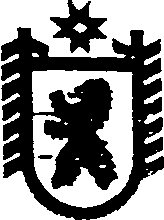 Республика КарелияАДМИНИСТРАЦИЯ СЕГЕЖСКОГО МУНИЦИПАЛЬНОГО РАЙОНАПОСТАНОВЛЕНИЕот  29  ноября  2017  года  №  881  СегежаО внесении изменений в Устав  муниципального казенного образовательного учреждения  дополнительного образования «Детско-юношеская спортивная школа п. Надвоицы»	Администрация Сегежского муниципального района  п о с т а н о в л я е т: Внести в Устав муниципального казенного образовательного учреждения  дополнительного образования «Детско-юношеская спортивная школа п. Надвоицы», утвержденный постановлением администрации Сегежского муниципального района                      от 23 августа 2016 г. № 757, следующие изменения:    1) слова «Детско-юношеская спортивная школа п. Надвоицы» заменить словами «Детско-юношеская спортивная школа п. Надвоицы имени В. С. Сизых»;    2) абзац 2 пункта 3 изложить в следующей редакции:   «Сокращенное наименование: МКОУ «ДЮСШ п. Надвоицы им. В. С. Сизых».    2. Директору муниципального казенного образовательного учреждения «Детско-юношеская спортивная школа п. Надвоицы имени В. С. Сизых» Т.Г.Ломейко зарегистрировать изменение в Устав в Межрайонной инспекции Федеральной налоговой службы России № 2 по Республике Карелия.    3. Отделу информационных технологий и защиты информации администрации Сегежского муниципального района (Т.А.Слиж) обнародовать настоящее постановление путем размещения официального текста настоящего постановления в информационно-телекоммуникационной сети «Интернет» на официальном сайте администрации Сегежского муниципального района http://home.onego.ru/~segadmin.            Глава администрации Сегежского муниципального района                                                           Ю.В. ШульговичРазослать: в дело, УО, МКОУ ДЮСШ п. Надвоицы.